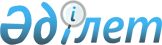 Аққулы ауданында 2020 жылға арналған мектепке дейінгі тәрбие мен оқытуға мемлекеттік білім беру тапсырысын, ата - ана төлемақысының мөлшерін бекіту туралыПавлодар облысы Аққулы ауданы әкімдігінің 2020 жылғы 7 шілдедегі № 1-03/125 қаулысы. Павлодар облысының Әділет департаментінде 2020 жылғы 13 шілдеде № 6857 болып тіркелді
      Қазақстан Республикасының 2001 жылғы 23 қаңтардағы "Қазақстан Республикасындағы жергілікті мемлекеттік басқару және өзін-өзі басқару туралы" Заңының 31-бабы 2-тармағына, Қазақстан Республикасының 2007 жылғы 27 шілдедегі "Білім туралы" Заңының 6-бабы 4-тармағының 8-1) тармақшасына сәйкес, Аққулы ауданының әкімдігі ҚАУЛЫ ЕТЕДІ:
      1. Аққулы ауданында 2020 жылға арналған мектепке дейінгі тәрбие мен оқытуға мемлекеттік білім беру тапсырысы, ата-ана төлемақысының мөлшері осы қаулының қосымшасына сәйкес бекітілсін.
      2. Осы қаулының орындалуын бақылау Аққулы ауданы әкімінің орынбасары А. Ж. Қасымоваға жүктелсін.
      3. Осы қаулы оның алғашқы ресми жарияланған күнінен кейін күнтізбелік он күн өткен соң қолданысқа енгізіледі. Аққулы ауданында 2020 жылға арналған мектепке дейінгі
тәрбие мен оқытуға мемлекеттік білім беру тапсырысы,
ата-ана төлемақысының мөлшері
					© 2012. Қазақстан Республикасы Әділет министрлігінің «Қазақстан Республикасының Заңнама және құқықтық ақпарат институты» ШЖҚ РМК
				
      Аққулы ауданының әкімі 

А. Балгабаев
Аққулы ауданы әкімдігінің
2020 жылғы 7 шілдесі
№ 1-03/125 қаулысына
қосымша
Р/с

№
Мектепке дейінгі тәрбие және оқыту ұйымдарының атауы
Мектепке дейінгі тәрбие және оқыту ұйымдарындағы тәрбиеленушілердің саны
Бір тәрбиеленушіге айына шығындардың орташа құны, теңге
Мектепке дейінгі ұйымдарда ата-ананың айына төлемақысының мөлшері, теңге
1
2
3
4
5
1
Аққулы ауданының Аққулы ауылдық округі әкімі аппаратының "Айналайын" сәбилер бақшасы" мемлекеттік қазыналық коммуналдық кәсіпорны
160

(жергілікті бюджет)
55377
1 жастан 5 жасқа

дейін - 6500
2
"Аққулы ауданының Қарақала ауылдық округі әкімі аппаратының "Айгөлек" балабақшасы" мемлекеттік қазыналық коммуналдық кәсіпорны
50 

(жергілікті бюджет)
44725
2 жастан 5 жасқа

дейін - 6500
3
"Аққулы ауданының Жамбыл ауылдық округі әкімі аппаратының "Күншуақ" сәбилер бақшасы" мемлекеттік қазыналық коммуналдық кәсіпорны
35

(жергілікті бюджет)
52179
2 жастан 5 жасқа

дейін - 6500
4
"Аққулы ауданының Шарбақты ауылдық округі әкімі аппаратының "Қызғалдақ" сәбилер балалар бақшасы" мемлекеттік қазыналық коммуналдық кәсіпорны
80

(жергілікті бюджет)
52832
1 жастан 5 жасқа

дейін - 6500
1
2
3
4
5
5
"Аққулы ауданының Ямышев ауылдық округі әкімі аппаратының "Болашақ" балалар бақшасы" мемлекеттік қазыналық коммуналдық кәсіпорны
50

(жергілікті бюджет)
44160
2 жастан 5 жасқа

дейін - 6500
6
"Аққулы ауданының Малыбай жалпы орта білім беретін мектеп" коммуналдық мемлекеттік мекемесі (шағын орталық)
26 (республикалық бюджет)
28506
2 жастан 5 жасқа

дейін - 6000
7
"Аққулы ауданының Қазы жалпы орта білім беретін мектеп" коммуналдық мемлекеттік мекемесі (шағын орталық)
23

 (республикалық бюджет)
39511
1 жастан 5 жасқа

дейін - 5000
8
"Аққулы ауданының Тлектес жалпы орта білім беретін мектеп" коммуналдық мемлекеттік мекемесі (шағын орталық)
11

 (республикалық бюджет)
71720
1 жастан 5 жасқа

дейін - 6000
9
"Аққулы ауданының Жаңатан жалпы негізгі білім беретін мектеп" коммуналдық мемлекеттік мекемесі (шағын орталық)
22

(жергілікті бюджет)
16678
1 жастан 5 жасқа

дейін - 6000
10
"Аққулы ауданының Бесқарағай жалпы орта білім беретін мектеп" коммуналдық мемлекеттік мекемесі (шағын орталық)
17

(жергілікті бюджет)
20613
1 жастан 5 жасқа дейін - 5000
11
"Аққулы ауданының Абұлқаир Баймұлдин атындағы жалпы орта білім беретін мектеп" коммуналдық мемлекеттік мекемесі (шағын орталық)
24

(жергілікті бюджет)
15660
1 жастан 5 жасқа дейін - 5000
12
"Аққулы ауданының Майқарағай жалпы орта білім беретін мектеп" коммуналдық мемлекеттік мекемесі (шағын орталық)
14

(жергілікті бюджет)
25286
2 жастан 5 жасқа

дейін - 4000
1
2
3
4
5
13
"Аққулы ауданының Садуақас Сатыбалдин атындағы жалпы орта білім беретін мектеп" коммуналдық мемлекеттік мекемесі (шағын орталық)
9

(жергілікті бюджет)
36972
2 жастан 5 жасқа дейін - 6500
14
"Аққулы ауданының Тақыр жалпы негізгі білім беретін мектеп" коммуналдық мемлекеттік мекемесі (шағын орталық)
11

(жергілікті бюджет)
32311
1 жастан 5 жасқа дейін - 5000
15
"Аққулы ауданының Шақа жалпы орта білім беретін мектеп" коммуналдық мемлекеттік мекемесі (шағын орталық)
27

(жергілікті бюджет)
15299
1 жастан 5 жасқа дейін - 5000
16
"Аққулы ауданының Бекмұрат Уахатов атындағы жалпы орта білім беретін мектеп" коммуналдық мемлекеттік мекемесі (шағын орталық)
21

(жергілікті бюджет)
17821
1 жастан 5 жасқа дейін - 4000
17
"Аққулы ауданының Аманкелді жалпы бастауыш білім беретін мектеп" коммуналдық мемлекеттік мекемесі (шағын орталық)
10

(республикалық бюджет)
32617
1 жастан 5 жасқа дейін - 5000
18
"Аққулы ауданының Жабағлы жалпы негізгі білім беретін мектеп" коммуналдық мемлекеттік мекемесі (шағын орталық)
13

(республикалық бюджет)
25391
2 жастан 5 жасқа дейін - 5000
19
"Аққулы ауданының Ленин жалпы негізгі білім беретін мектеп" коммуналдық мемлекеттік мекемесі (шағын орталық)
11

(республикалық бюджет)
29811
1 жастан 5 жасқа дейін - 4000
20
"Аққулы ауданының Абай атындағы жалпы негізгі білім беретін мектеп" коммуналдық мемлекеттік мекемесі (шағын орталық)
9

(республикалық бюджет)
43093
2 жастан 5 жасқа дейін - 4000
1
2
3
4
5
21
"Аққулы ауданының Қазантай жалпы негізгі білім беретін мектеп" коммуналдық мемлекеттік мекемесі (шағын орталық)
11

(республикалық бюджет)
69773
2 жастан 5 жасқа дейін - 5000
22
"Аққулы ауданының Зор-Октябрь жалпы негізгі білім беретін мектеп" коммуналдық мемлекеттік мекемесі (шағын орталық)
19

(республикалық бюджет)
24443
1 жастан 5 жасқа дейін - 4000
23
"Аққулы ауданының Шәмші жалпы бастауыш білім беретін мектеп" коммуналдық мемлекеттік мекемесі (шағын орталық)
10

(республикалық бюджет)
83067
2 жастан 5 жасқа дейін - 4000